Parcours de formationBAC PROFESSIONNEL MÉTIERS DE L’ENTRETIEN DES TEXTILESOption B pressingCentre d’intérêt 01 : Relation avec la clientèleCentre d'intérêt 02 : DétachageCentre d'intérêt 03 : Lavage ou nettoyageCentre d'intérêt 04 : RepassageCentre d'intérêt 05 : Réparation des articlesCentre d'intérêt 06 : Pilotage et gestion de la qualité Progression des parcours de formationClasse de secondeClasse de premièreClasse de terminaleExemple de parcours de formationCentre d'intérêt 04 Classe de 1MET1 - Sommaire2 - Fiche pédagogique3 - Livret élève4 - TD/ correction5 - Documents ressources1 Sommaire1MET : Finition des articlesParcours de formation Les objectifs visés:	sécher les articlesapprêter les articlesrepasser les articlesplier les articlesréparer les articlesconditionner les articlesstocker les articlesExemple de progression pédagogique :                       Fiche contratPF01	DR1 : les fiches techniques des matériels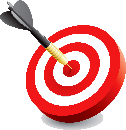 			- le séchoir			- la table à repasser			- le mannequin de séchage	DR2 : les réglages ou l’utilisation des programmes 	DR3 : la sécurité aux postesPF 02	DR4 : les codes d’entretien au séchage et repassage	DR5 : les étiquettes de composition	DR6 : les matériaux (le polyester)PF 03	DR7 : Les risques de détérioration des articles	DR8 : Les méthodes de repassage et de pliage de la chemise	DR9 : Les facteurs qui impactent, la qualité	DR10 : Les critères de qualité PF 04	DR11 : Le bordereau de livraison	DR12 : La fiche technique des emballeuses	DR13 : Les moyens de stockage Fiche de synthèse et évaluation du centre d’intérêt2 Fiche pédagogique3 Livret élève« Mettre en œuvre les opérations de finition des articles »La Finition1MET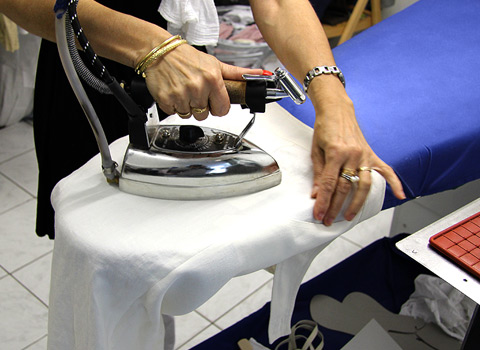 Exemple de parcours de formation 01 - CI04Mettre en œuvre les opérations de finition des articlesFiche contratProblématique posée Objectif visé : Réaliser la finition d’une chemiseProblématique : Au poste de finition, Noah dispose d'une chemise humide qu'il doit sécher et constate l’absence de l’étiquette comportant les codes d’entretien. Il remarque aussi que sa composition est en polyester alors qu’il a repassé jusqu’à présent des chemises en coton. Doit-il prendre davantage de précautions pour la sécher puis la repasser ?3) Travail demandé :Expliquer les propriétés des matières ;Choisir un mode de séchage adapté ;Régler le thermostat du fer à repasser ;Expliquer la méthode de repassage adopté ;Expliquer les risques de détérioration ;Identifier les critères de qualité requis ; Plier la chemise ; Proposer un choix d’emballeuse. La finition des articlesExpliquer les propriétés des matières, compléter les tableaux ci-dessous2) Expliquer les risques et les précautions à prendre au séchage, compléter le tableau ci-dessous3) Choisir un cycle de séchage en tambourExpliquer le choix réalisé :……………………………………………………………………………………..4) Définir les opérations de maintenance à effectuer sur le séchoir rotatif………………………………………………………………………………………………………..5) Comment s’évacue la buée en cas de dépassement de la température ? Comment s’assure-t-on de son bon fonctionnement ?………………………………………...........................................................................................................................................................................................................................................................................................................................................................................................................................6) Analyser les différentes façons de sécher la chemise et compléter le tableau7) Choisir un mode de séchage approprié : séchoir / air libreJustifier :…………………………………………………………………………………………..8)  Expliquer en complétant le tableau ci-dessous, les risques encourus et les précautions à prendre pour garantir un repassage de qualité et en sécurité  9) Choisir le réglage le plus adapté du thermostat pour repasser du polyester. Compléter le tableau ci -dessousJustifier le choix effectué  :……………………………………………………………………..Attribuer un pictogramme correspondant au réglage préconisé :10) Choisir la  semelle adaptée pour repasser le polyesterJustifier le choix réalisé  :…………………………………………………………………………………11) Expliquer le rôle des facteurs qui impactent la qualité du repassage………………………………………………………………….………………………………………………………………..………………………………….………………………………..……………………………….Indiquer l'impact de ces précautions d'usage et de sécurité :Sur la qualité de la production : ...............................................................................................Sur la productivité : ………………………………………………………………………….……………………………………………………………………………………………………………..………………………………………………………………………………………………………………12)  Indiquer l’ordre des étapes de repassage de la chemise et expliciter le principe14) Indiquer les critères de qualité relatifs au pliage de la chemise ci-dessous : 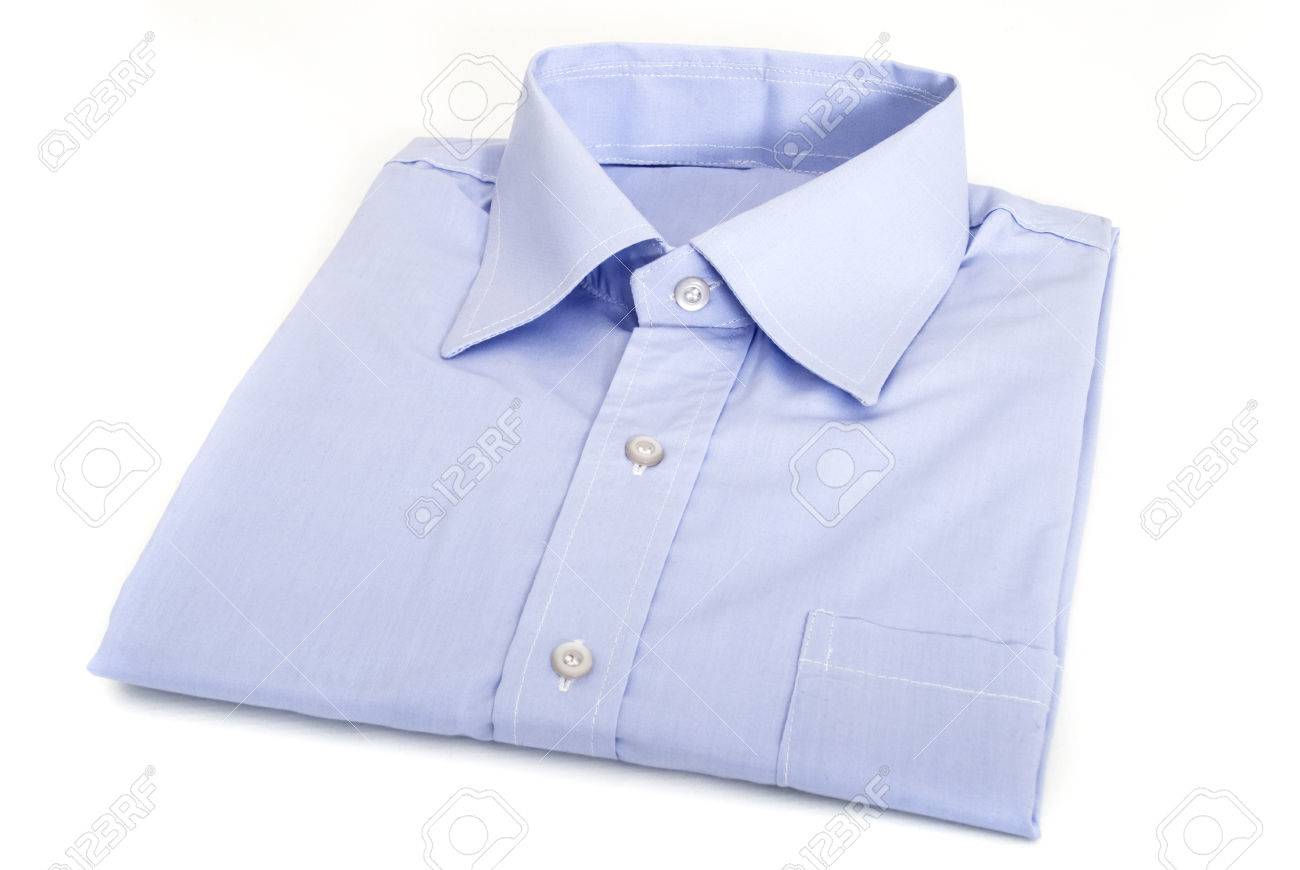 15)  Comment prépare-t-on  la chemise ainsi pliée en vue de la livraison au client  ? Quels équipements et / ou matériels doit - on utiliser ?4 Éléments de corrigéExpliquer les propriétés des matières, compléter les tableaux ci-dessous2) Expliquer les risques et les précautions à prendre au séchoir rotatif, compléter le tableau ci-dessous3) Choisir un cycle de séchage en tambourExpliquer le choix réalisé : Le programme est adapté car il respecte la nature du tissu………4) Définir les opérations de maintenance à effectuer sur le séchoir rotatif. Quelle est la maintenance là faire sur le séchoir rotatif et donner la fréquenceAspirer le filtre à peluche chaque jour et en cas de saturation Vérifier la propreté du tambour5) Comment s'évacue la buée en cas de dépassement de la température ? Comment s’assure-t-on de son bon fonctionnement ?  La buée s'évacue par l’extracteur et on s'assure de son bon fonctionnement par le bouton de mise en marche6) Analyser les différentes façons de sécher la chemise et compléter le tableau ci-dessous7) Choisir un mode de séchage approprié : séchoir / air libre ; pour des raisons d’économie et de séchage rapide8) Expliquer en complétant le tableau ci- dessous, les risques encourus et les précautions à prendre pour garantir un repassage de qualité et en sécurité 9) Choisir le réglage le plus adapté du thermostatJustifier le  choix effectué : le fer ne doit pas être trop chaudAttribuer un pictogramme correspondant au réglage préconisé :10) Choisir la  semelle adaptée pour repasser le polyesterJustifier le choix réalisé : elle est adaptée pour cette matière et ne va pas la dégrader11) Expliquer le rôle des facteurs qui impactent la qualité du repassagePlaquer le tissu et le sécher……………………………Diminuer les marques des épaisseurs………………………. Gonfler les fibres………………………………Presser sur la matière et fixer………………………Glisser et repasser………………………………….Aider à repasser les manches………………………………..Gagner du temps, de la fatigue……………………………….Indiquer l'impact de ces précautions d'usage et de sécurité : sur la qualité de la production : satisfaire le clientgain de tempséconomie d'énergiesur la productivité : rendement optimiséefficacité augmentée 12) Indiquer l'ordre des étapes de repassage de la chemise et expliciter le principe14) Indiquer les critères de qualité relatifs au pliage de la chemise ci- dessous : Rechercher les critères de qualité au pliage15) Comment prépare t - on la chemise ainsi pliée en vue de la livraison au client ? Quels équipements et / ou matériels doit - on utiliser ?On enlève le ticket de dépôt on utilise l'emballeuse de comptoir On soude au plus près de l'article en chassant l'aire on fixe le ticket de dépôt dans un angle sur le plastiqueon stock la chemise ainsi emballé sur une étagère5 DocumentsRessourcesDR6Documents professeurLes fibres synthétiquesORIGINELes fibres textiles synthétiques sont d’origines organique ou minérale. Citons par exemple l’acrylique, le polyester et le polyamide24, qui proviennent du pétrole.Une fibre chimique synthétique est créée à partir d’un polymère. Ce polymère est mis en phase liquide, soit par dissolution dans un solvant, soit par chauffage au-dessus de sa température de fusion. Le liquide ainsi obtenu est poussé au travers d’une filière afin d’obtenir un fil rond, multilobé, creux, en forme de haricot... Ce fil peut avoir un diamètre proche de la laine ou du filament de soie, et peut être même encore plus fin. Une fois les filaments extrudés, ils sont solidifiés, soit par coagulation, soit par refroidissement. La filière permet également de réunir des types de fils aux propriétés différentes : on parle alors de filaments multi composants.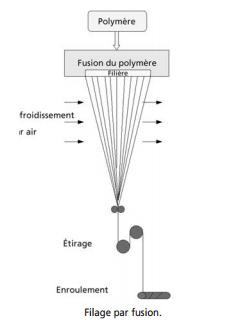 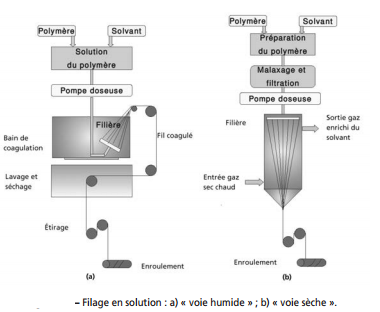 LE POLYESTERCette fibre a été créée en Angleterre en 1950 et commercialisée sous les marques suivantes : Terylène, Dacron, Tergal, Diolen, Trevira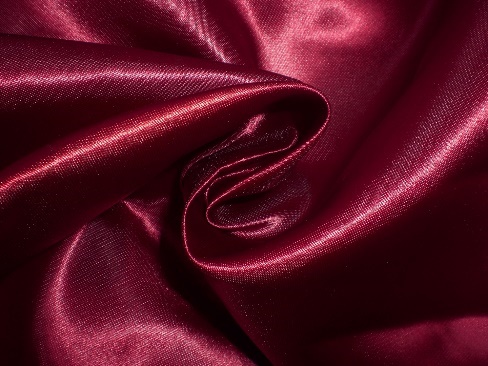 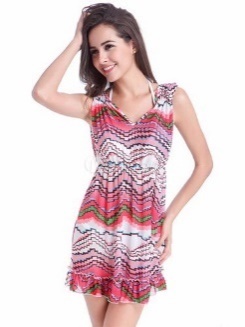 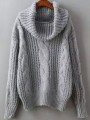 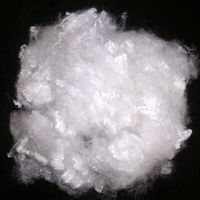 1.FabricationOn crée un polymère à partir de l’éthylène glycol et de l’acide téréphtalique issus des cracking du pétrole. Le polymère obtenu, le téréphtalate de polyéthylène est dur et blanc. Le filage est réalisé en fondant le polymère. Les filaments sont étirés à chaud ce qui va leur donner de la résistance.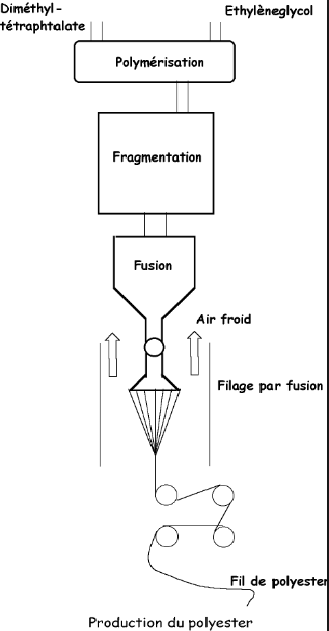 2.IdentificationPar combustion :-A l’approche de la flamme il fond et se rétracte-Dans la flamme, il brûle rapidement et dégage une fumée noire.-Au retrait de la flamme, continu à brûler en dégageant de la fumée noire.-Les cendres forment des boules noires, dures et brillantes.3.PropriétésQualités :	Défauts-Léger et un peu soyeux	-Augmente les effets de la transpiration-Irrétrécissable	-Lipophile, il absorbe les graisses qui peuvent     -Très bonne solidité, même au mouillé	former des tâches-Tenue du pli excellente, ne se froisse pas-Ne craint pas les mites et les moisissures-Hydrophobe, il sèche vite et n’absorbe pas les taches	4.Entretien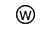 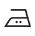 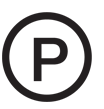 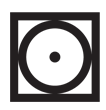 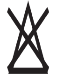 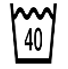 -Le nettoyage à l’eau et à sec sont possibles. -Le nettoyage en machine, régler la température sur 30°-40°. A plus de 60° le polyester se casse.-Séchage en machine très doux-Repassage à température moyenne (150°)-Le blanchiment peut se faire avec de l’azurant optique, de l’eau oxygénée ou de l’hydro sulfite-Les sur-teintures grands teints sont possible mais le ton obtenu est plus clair5.Utilisation-pantalon	-Imperméable-chemisier	-Blouson-veste	-Sous vêtement-robe, jupe	-Voilages, rideaux-Pull	-Couette de litAccidents :DR1ActivitésTaches principalesPBA1Réception et livraison des articlesA1 – T1Recueillir les informations**A1Réception et livraison des articlesA1 – T2Marquer les articles*A1Réception et livraison des articlesA1 – T3Facturer et encaisser*A1Réception et livraison des articlesA1 – T4Livrer les articles**A2Entretien des articlesA2 – T1Trier les articles**A2Entretien des articlesA2 – T3Charger/ décharger les lots d’articles**A2Entretien des articlesA2 – T4Mettre en œuvre les processus de lavage ou de nettoyage des articles**A3Finition des articlesA3 - T1Sécher les articles**A3Finition des articlesA3 – T3Repasser les articles**A3Finition des articlesA3 – T4Plier les articles**A3Finition des articlesA3 – T6Conditionner les articles**A3Finition des articlesA3 – T7Stocker les articles**A4Maintenance , santé, hygiène, sécurité, environnementA4 – T1Réaliser les opérations de maintenance de 1er niveau*ActivitésTaches principalesPBA1Réception et livraison des articlesA1 – T1Recueillir les informations**A1Réception et livraison des articlesA1 – T2Marquer les articles*A1Réception et livraison des articlesA1 – T3Facturer et encaisser*A1Réception et livraison des articlesA1 – T4Livrer les articles**A2Entretien des articlesA2 – T1Trier les articles**A2Entretien des articlesA2 – T2Réaliser les opérations de prétraitement*A2Entretien des articlesA2 – T3Charger/ décharger les lots d’articles**A2Entretien des articlesA2 – T4Mettre en œuvre les processus de lavage ou de nettoyage des articles**A3Finition des articlesA3 – T1Sécher les articles**A3Finition des articlesA3 – T2Apprêter les articles*A3Finition des articlesA3 – T3Repasser les articles**A3Finition des articlesA3 – T4Plier les articles**A3Finition des articlesA3 – T5Réparer les articles**A3Finition des articlesA3 – T6Conditionner les articles**A3Finition des articlesA3 – T7Stocker les articles**A4Maintenance, santé, hygiène, sécurité, environnementA4 – T1Réaliser les opérations de maintenance de 1er niveau**A4Maintenance, santé, hygiène, sécurité, environnementA4 – T2Mettre en œuvre et appliquer les règles d’hygiène, de santé, de sécurité et de protection de l’environnement**A5Pilotage et gestion de la qualitéA5 – T4Appliquer la démarche et les procédures de qualité à chaque étape du processus de production**ActivitésTaches principalesPBA1Réception et livraison des articlesA1 – T1Recueillir les informations**A1Réception et livraison des articlesA1 – T2Marquer les articles*A1Réception et livraison des articlesA1 – T3Facturer et encaisser*A1Réception et livraison des articlesA1 – T4Livrer les articles**A2Entretien des articlesA2 – T1Trier les articles**A2Entretien des articlesA2 – T2Réaliser les opérations de prétraitement*A2Entretien des articlesA2 – T3Charger/ décharger les lots d’articles**A2Entretien des articlesA2 – T4Mettre en œuvre les processus de lavage ou de nettoyage des articles**A3Finition des articlesA3 – T1Sécher les articles**A3Finition des articlesA3 – T2Apprêter les articles*A3Finition des articlesA3 – T3Repasser les articles**A3Finition des articlesA3 – T4Plier les articles**A3Finition des articlesA3 – T5Réparer les articles**A3Finition des articlesA3 – T6Conditionner les articles**A3Finition des articlesA3 – T7Stocker les articles**A4Maintenance, santé, hygiène, sécurité, environnementA4 – T1Réaliser les opérations de maintenance de 1er niveau**A4Maintenance, santé, hygiène, sécurité, environnementA4 – T2Mettre en œuvre et appliquer les règles d’hygiène, de santé, de sécurité et de protection de l’environnement**A5Pilotage et gestion de la qualitéA5 – T1Gérer les stocks**A5Pilotage et gestion de la qualitéA5 – T2Gérer l’activité**A5Pilotage et gestion de la qualitéA5 – T3Gérer une équipe**A5Pilotage et gestion de la qualitéA5 – T4Appliquer la démarche et les procédures de qualité à chaque étape du processus de production**BAC PROMÉTIERS DE L’ENTRETIEN DES TEXTILES Option BPRESSINGPériodePériodePériodeBAC PROMÉTIERS DE L’ENTRETIEN DES TEXTILES Option BPRESSINGS1èreTBAC PROMÉTIERS DE L’ENTRETIEN DES TEXTILES Option BPRESSINGSeptembre-octobreSeptembre-octobreSeptembre-octobreBAC PROMÉTIERS DE L’ENTRETIEN DES TEXTILES Option BPRESSINGNovembre-décembreNovembre-décembreNovembre-décembreBAC PROMÉTIERS DE L’ENTRETIEN DES TEXTILES Option BPRESSINGJanvier-févrierJanvier-févrierJanvier-févrierBAC PROMÉTIERS DE L’ENTRETIEN DES TEXTILES Option BPRESSINGMars-avrilMars-avrilMars-avrilBAC PROMÉTIERS DE L’ENTRETIEN DES TEXTILES Option BPRESSINGMai-juinMai-juinMai-juinCentre d’intérêt 04 :  RepassageCentre d’intérêt 04 :  RepassageCentre d’intérêt 04 :  RepassageCentre d’intérêt 04 :  RepassageParcours de formation 01 : Mettre en œuvre les opérations de finitions des articlesParcours de formation 01 : Mettre en œuvre les opérations de finitions des articlesParcours de formation 01 : Mettre en œuvre les opérations de finitions des articlesParcours de formation 01 : Mettre en œuvre les opérations de finitions des articlesCompétences viséesSavoirs technologiquesAutonomie attendueCompétences viséesSavoirs technologiques****C8.1 – Conduire la procédure de séchageS 6.1 - Techniques, matériels, équipements de séchage****C8.4 -  Mettre en œuvre les techniques de repassage et de remise en forme des articlesS6.4 - Procédures, matériels et équipement de finition***C8.5 - Mettre en œuvre les techniques de pliageS 6.5 - Procédures, matériels et équipements de mise sur cintre et de pliage****C9.2 - Conditionner le lot ou l'articleS7.1 - Techniques, procédures et matériels et équipement d'emballage et de conditionnement****C10.1 - Réaliser la maintenance de premier niveauS8.1 - Technique de maintenance des matériels et des équipements****Objectifs PédagogiquesÊtre capable :Choisir un mode de séchageRéaliser la maintenance de 1 er niveauRégler le matérielMettre en œuvre les techniques de repassage et de pliageConditionner le lot ou l'articleActivités proposées aux élèves sous la forme de parcours de formationLes élèves de première MET doivent appliquer les méthodes de séchage, de repassage et de conditionnement en respectant les consignes de sécurité et le contrôle qualité.Réaliser le travail demandé1. Sélectionner le programme de séchage2. Remettre en forme 3. Contrôler la qualité4. Plier les articles de façon manuel5. Emballer les articles 6. Réaliser les opérations de maintenance de 1 er niveauCommentairesLe niveau de difficulté des TD peut varier en fonction des capacités de l'élèveUne aide ponctuelle et ciblée pourra être apportée par le professeurSupport(s) de Formation Associé(s) aux Activités ProposéesFiche contrat pour chaque parcours de formationVidéo projecteur/ordinateur : PF01 Le matériel de séchage et de repassagePF02 Les codes d'entretienPF03 Les techniques de repassage et de pliagePF04 Le conditionnementLivret problématique à résoudre : comment traiter un article sans code d'entretien13 Documents ressourcesTD à compléter et TPClasseurs élèvesVêtement client - MatérielBAC PROMÉTIERS DE L’ENTRETIEN DES TEXTILES Option BPRESSINGCENTRE D’INTÉRÊT 02CENTRE D’INTÉRÊT 02CENTRE D’INTÉRÊT 02PériodePériodePériodeBAC PROMÉTIERS DE L’ENTRETIEN DES TEXTILES Option BPRESSINGNom :Prénom :Date :Mettre en œuvre les opérations de finition des articlesNom :Prénom :Date :Mettre en œuvre les opérations de finition des articlesNom :Prénom :Date :Mettre en œuvre les opérations de finition des articlesS1èreTBAC PROMÉTIERS DE L’ENTRETIEN DES TEXTILES Option BPRESSINGNom :Prénom :Date :Mettre en œuvre les opérations de finition des articlesNom :Prénom :Date :Mettre en œuvre les opérations de finition des articlesNom :Prénom :Date :Mettre en œuvre les opérations de finition des articlesSeptembre-octobreSeptembre-octobreSeptembre-octobreBAC PROMÉTIERS DE L’ENTRETIEN DES TEXTILES Option BPRESSINGNom :Prénom :Date :Mettre en œuvre les opérations de finition des articlesNom :Prénom :Date :Mettre en œuvre les opérations de finition des articlesNom :Prénom :Date :Mettre en œuvre les opérations de finition des articlesNovembre-décembreNovembre-décembreNovembre-décembreBAC PROMÉTIERS DE L’ENTRETIEN DES TEXTILES Option BPRESSINGNom :Prénom :Date :Mettre en œuvre les opérations de finition des articlesNom :Prénom :Date :Mettre en œuvre les opérations de finition des articlesNom :Prénom :Date :Mettre en œuvre les opérations de finition des articlesJanvier-févrierJanvier-févrierJanvier-févrierBAC PROMÉTIERS DE L’ENTRETIEN DES TEXTILES Option BPRESSINGNom :Prénom :Date :Mettre en œuvre les opérations de finition des articlesNom :Prénom :Date :Mettre en œuvre les opérations de finition des articlesNom :Prénom :Date :Mettre en œuvre les opérations de finition des articlesMars-avrilMars-avrilMars-avrilBAC PROMÉTIERS DE L’ENTRETIEN DES TEXTILES Option BPRESSINGNom :Prénom :Date :Mettre en œuvre les opérations de finition des articlesNom :Prénom :Date :Mettre en œuvre les opérations de finition des articlesNom :Prénom :Date :Mettre en œuvre les opérations de finition des articlesMai-juinMai-juinMai-juinCompétences viséesC8.1 - Conduire la procédure de séchageC8.4 -  Mettre en œuvre les techniques de repassage et de remise en forme des articlesC8.5 - Mettre en œuvre les techniques de pliageC9.2 - Conditionner le lot ou l'articleC10.1 - Réaliser la maintenance de premier niveauC8.1 - Conduire la procédure de séchageC8.4 -  Mettre en œuvre les techniques de repassage et de remise en forme des articlesC8.5 - Mettre en œuvre les techniques de pliageC9.2 - Conditionner le lot ou l'articleC10.1 - Réaliser la maintenance de premier niveauC8.1 - Conduire la procédure de séchageC8.4 -  Mettre en œuvre les techniques de repassage et de remise en forme des articlesC8.5 - Mettre en œuvre les techniques de pliageC9.2 - Conditionner le lot ou l'articleC10.1 - Réaliser la maintenance de premier niveauC8.1 - Conduire la procédure de séchageC8.4 -  Mettre en œuvre les techniques de repassage et de remise en forme des articlesC8.5 - Mettre en œuvre les techniques de pliageC9.2 - Conditionner le lot ou l'articleC10.1 - Réaliser la maintenance de premier niveauC8.1 - Conduire la procédure de séchageC8.4 -  Mettre en œuvre les techniques de repassage et de remise en forme des articlesC8.5 - Mettre en œuvre les techniques de pliageC9.2 - Conditionner le lot ou l'articleC10.1 - Réaliser la maintenance de premier niveauC8.1 - Conduire la procédure de séchageC8.4 -  Mettre en œuvre les techniques de repassage et de remise en forme des articlesC8.5 - Mettre en œuvre les techniques de pliageC9.2 - Conditionner le lot ou l'articleC10.1 - Réaliser la maintenance de premier niveauSavoir associésS 6.1 - Techniques, matériels, équipements de séchageS6.4 - Procédures, matériels et équipement de finitionS 6.5 - Procédures, matériels et équipements de mise sur cintre et de pliageS7.1 - Techniques, procédures et matériels et équipement d'emballage et de conditionnementS8.1 - Technique de maintenance des matériels et des équipementsS 6.1 - Techniques, matériels, équipements de séchageS6.4 - Procédures, matériels et équipement de finitionS 6.5 - Procédures, matériels et équipements de mise sur cintre et de pliageS7.1 - Techniques, procédures et matériels et équipement d'emballage et de conditionnementS8.1 - Technique de maintenance des matériels et des équipementsS 6.1 - Techniques, matériels, équipements de séchageS6.4 - Procédures, matériels et équipement de finitionS 6.5 - Procédures, matériels et équipements de mise sur cintre et de pliageS7.1 - Techniques, procédures et matériels et équipement d'emballage et de conditionnementS8.1 - Technique de maintenance des matériels et des équipementsS 6.1 - Techniques, matériels, équipements de séchageS6.4 - Procédures, matériels et équipement de finitionS 6.5 - Procédures, matériels et équipements de mise sur cintre et de pliageS7.1 - Techniques, procédures et matériels et équipement d'emballage et de conditionnementS8.1 - Technique de maintenance des matériels et des équipementsS 6.1 - Techniques, matériels, équipements de séchageS6.4 - Procédures, matériels et équipement de finitionS 6.5 - Procédures, matériels et équipements de mise sur cintre et de pliageS7.1 - Techniques, procédures et matériels et équipement d'emballage et de conditionnementS8.1 - Technique de maintenance des matériels et des équipementsS 6.1 - Techniques, matériels, équipements de séchageS6.4 - Procédures, matériels et équipement de finitionS 6.5 - Procédures, matériels et équipements de mise sur cintre et de pliageS7.1 - Techniques, procédures et matériels et équipement d'emballage et de conditionnementS8.1 - Technique de maintenance des matériels et des équipementsSituation professionnelleSituation professionnelleSituation professionnelleSituation professionnelleSituation professionnelleSituation professionnelleSituation professionnelleAu poste de finition des articles, un technicien constate l'absence d'étiquette d'entretien sur une chemise.Comment va t- il gérer les procédures d'entretien tout en respectant l'intégrité de l'article Au poste de finition des articles, un technicien constate l'absence d'étiquette d'entretien sur une chemise.Comment va t- il gérer les procédures d'entretien tout en respectant l'intégrité de l'article Au poste de finition des articles, un technicien constate l'absence d'étiquette d'entretien sur une chemise.Comment va t- il gérer les procédures d'entretien tout en respectant l'intégrité de l'article Au poste de finition des articles, un technicien constate l'absence d'étiquette d'entretien sur une chemise.Comment va t- il gérer les procédures d'entretien tout en respectant l'intégrité de l'article Au poste de finition des articles, un technicien constate l'absence d'étiquette d'entretien sur une chemise.Comment va t- il gérer les procédures d'entretien tout en respectant l'intégrité de l'article Au poste de finition des articles, un technicien constate l'absence d'étiquette d'entretien sur une chemise.Comment va t- il gérer les procédures d'entretien tout en respectant l'intégrité de l'article Au poste de finition des articles, un technicien constate l'absence d'étiquette d'entretien sur une chemise.Comment va t- il gérer les procédures d'entretien tout en respectant l'intégrité de l'article DocumentsDocumentsMatérielsMatière d’œuvre/FournituresMatière d’œuvre/FournituresMatière d’œuvre/FournituresMatière d’œuvre/FournituresDocuments ressourcesDocuments ressourcesSéchoirTable à repasserEmballeuseArticleEtiquette de compositionArticleEtiquette de compositionArticleEtiquette de compositionArticleEtiquette de compositionTravail demandéAutonomie attendueAutonomie attendueAutonomie attendueAutonomie attendueTravail demandé**********A3 - T1 Sécher les articles*A3 - T3 Repasser les articles* A3 - T4 Plier les articles*A3 - T6 Conditionner les articles*A4 - T1 Réaliser des opérations de maintenance de 1 er niveauRésultats attendus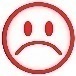 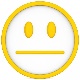 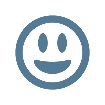 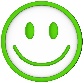 Programme et taux de chargement adaptésArticles séchés dans le respect de ses caractéristiquesArticles mis  sur cintre si nécessaireArticle remis en forme et contrôle qualité effectuéPliage conforme à la demande du clientArticles finis emballés selon la procédureEntretien et contrôles courants réalisésMaintenance de 1 er niveau assuréeRéglage effectués selon la procédure constructeurObservation relative au déroulement de la situationObservation relative au déroulement de la situationObservation relative au déroulement de la situationObservation relative au déroulement de la situationObservation relative au déroulement de la situationObservation relative au déroulement de la situationRespecter les consignes de travail et de sécurité : MatièresOrigineProvenance de la fibreCotonPolyesterCotonCotonPolyesterPolyesterHydrophileHydrophileHydrophobeHydrophobePeut développer des moisissuresPeut développer des moisissuresSupporte la chaleur du ferSupporte la chaleur du ferRétrécit au lavageRétrécit au lavageSe froisse facilementSe froisse facilementRésistant aux UVRésistant aux UVAu test de combustion : il fondAu test de combustion : il fondAu test de combustion : il brûleAu test de combustion : il brûleSe teint facilementSe teint facilementSèche rapidement à l’airSèche rapidement à l’airPOLYESTERPOLYESTERRisquesPrécautions----Cycle choisi N°1Refroidissement 20 mn2Séchage 30 ° 20 mn3Séchage 35 ° 30 mn4Séchage 40 ° 40 mn5Séchage 45 ° 30 mn6Séchage 50 ° 40 mn7Séchage 60 ° 30 mn8Séchage 65 ° 40 mn9Séchage 70 ° 30 mnCycle machineCycle machine1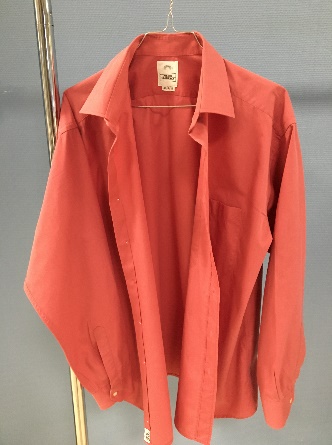 2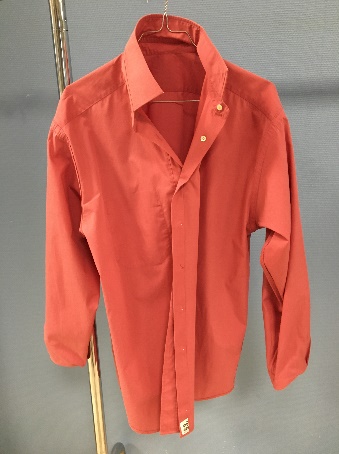 3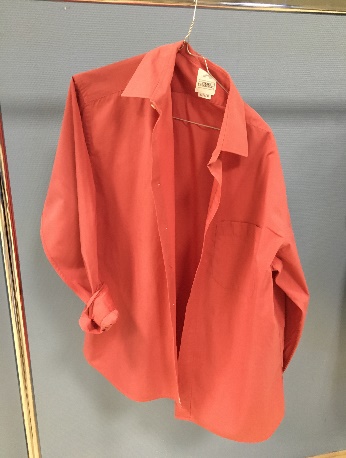 AvantagesAvantagesAvantagesInconvénientsInconvénientsInconvénientsChoix approprié du positionnement de la chemise en vue d'un séchage optimisé : Choix approprié du positionnement de la chemise en vue d'un séchage optimisé : Choix approprié du positionnement de la chemise en vue d'un séchage optimisé : POLYESTERPOLYESTERRisquesPrécautions------Position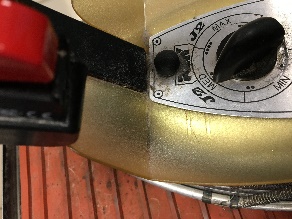 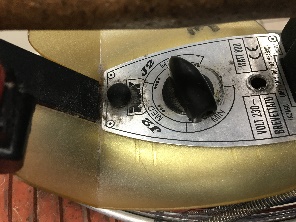 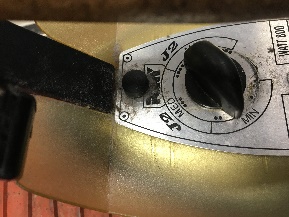 TempératureChoix (avec une croix)Schémas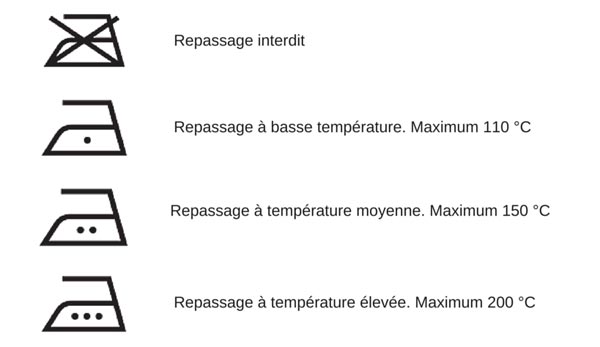 123……………………1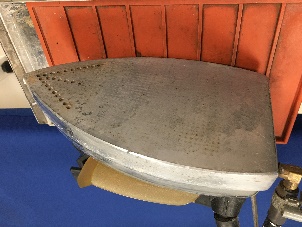 2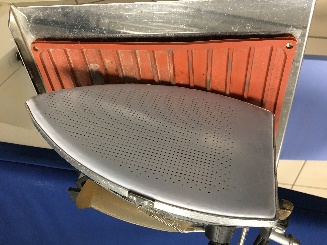 3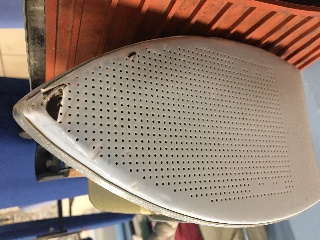 MatièreCaractéristiquesChoixTechniques de repassageTechniques de repassageTechniques de repassageOrdreDéfinition de l'étape et principeSituation de repassage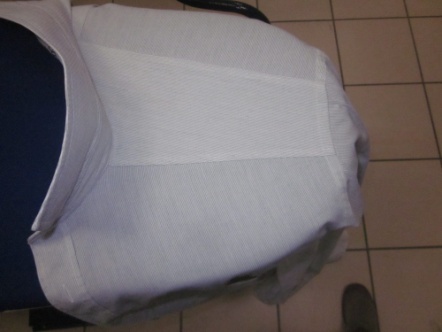 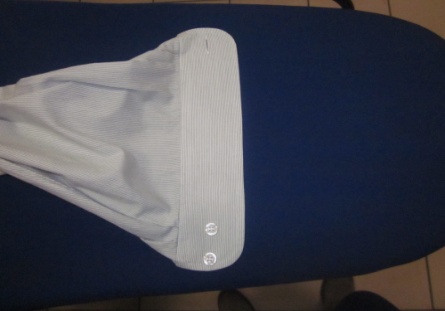 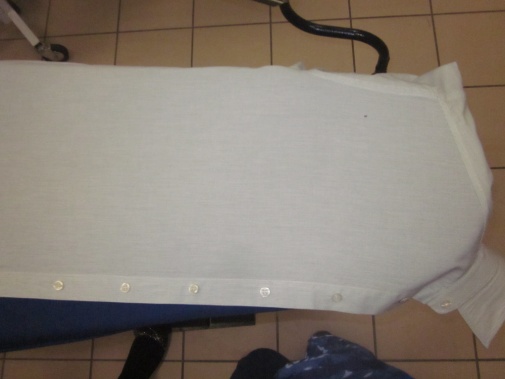 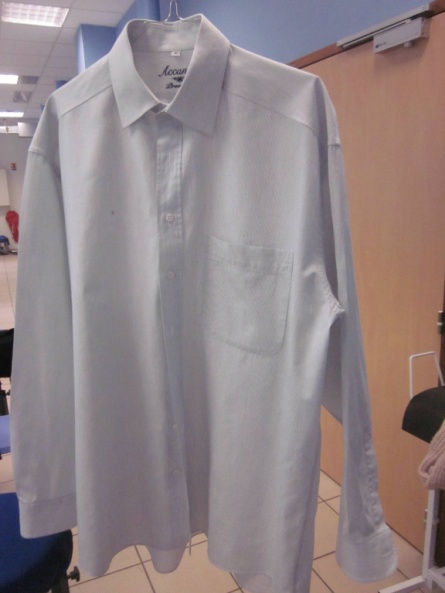 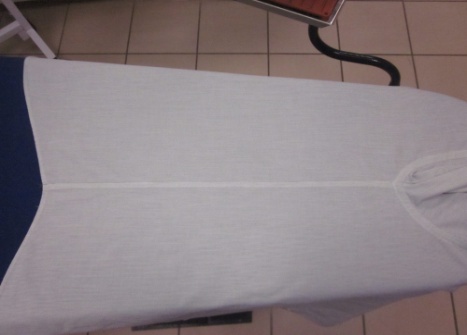 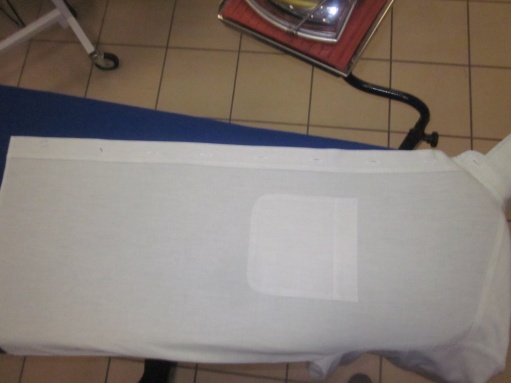 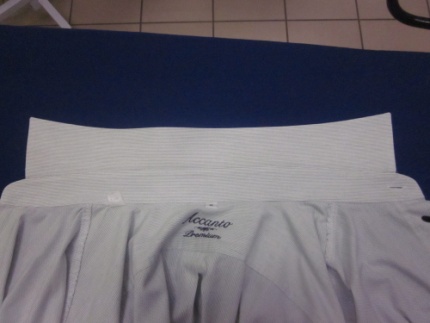 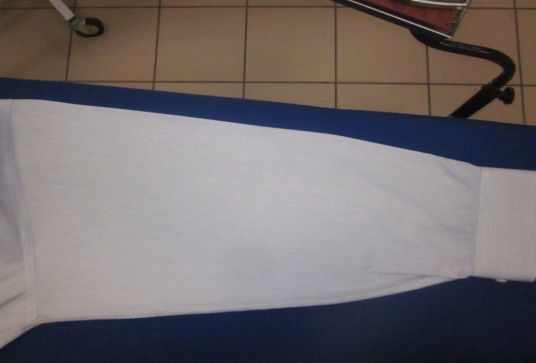 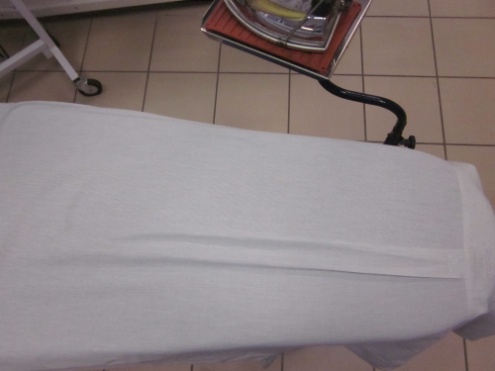 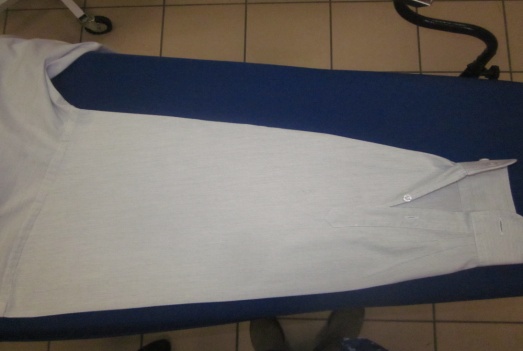 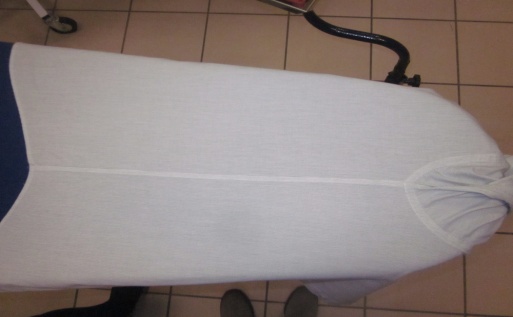 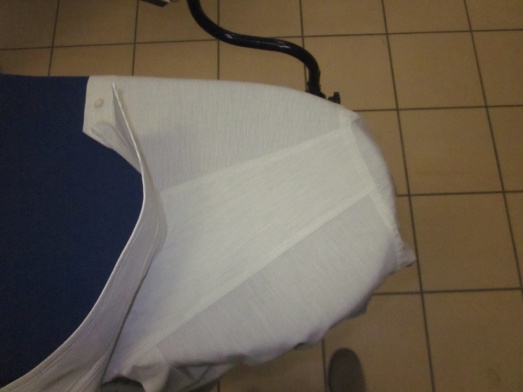 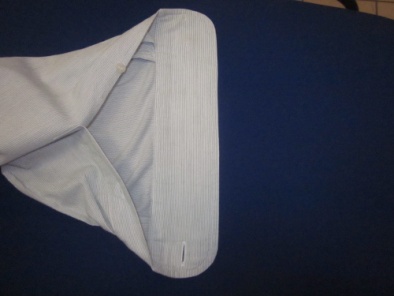 13) Compléter les points de contrôle définis dans le tableau ci - dessous et indiquer les   critères de qualité appropriés.FICHE CONTRÔLE QUALITÉDES TRAVAUX DE FINITION SUR LA CHEMISE13) Compléter les points de contrôle définis dans le tableau ci - dessous et indiquer les   critères de qualité appropriés.FICHE CONTRÔLE QUALITÉDES TRAVAUX DE FINITION SUR LA CHEMISE13) Compléter les points de contrôle définis dans le tableau ci - dessous et indiquer les   critères de qualité appropriés.FICHE CONTRÔLE QUALITÉDES TRAVAUX DE FINITION SUR LA CHEMISE13) Compléter les points de contrôle définis dans le tableau ci - dessous et indiquer les   critères de qualité appropriés.FICHE CONTRÔLE QUALITÉDES TRAVAUX DE FINITION SUR LA CHEMISEN°POINTS DE CONTRÔLE / CRITÈRE DE QUALITÉ1234567Nom :FICHE DE SYNTHÈSEParcours de formation 01 : pôle 2Centre d’intérêt 04Mettre en œuvre les opérations de finition des articlesPériodePériodePériodeNom :FICHE DE SYNTHÈSEParcours de formation 01 : pôle 2Centre d’intérêt 04Mettre en œuvre les opérations de finition des articlesS1èreTPrénom :FICHE DE SYNTHÈSEParcours de formation 01 : pôle 2Centre d’intérêt 04Mettre en œuvre les opérations de finition des articlesSeptembre-octobreSeptembre-octobreSeptembre-octobrePrénom :FICHE DE SYNTHÈSEParcours de formation 01 : pôle 2Centre d’intérêt 04Mettre en œuvre les opérations de finition des articlesNovembre-décembreNovembre-décembreNovembre-décembrePrénom :FICHE DE SYNTHÈSEParcours de formation 01 : pôle 2Centre d’intérêt 04Mettre en œuvre les opérations de finition des articlesJanvier-févrierJanvier-févrierJanvier-févrierPrénom :FICHE DE SYNTHÈSEParcours de formation 01 : pôle 2Centre d’intérêt 04Mettre en œuvre les opérations de finition des articlesMars-avrilMars-avrilMars-avrilPrénom :FICHE DE SYNTHÈSEParcours de formation 01 : pôle 2Centre d’intérêt 04Mettre en œuvre les opérations de finition des articlesMai-juinMai-juinMai-juinActivités conduites :Sécher ;Repasser ;Plier ;Emballer les articles.Activités conduites :Sécher ;Repasser ;Plier ;Emballer les articles.Activités conduites :Sécher ;Repasser ;Plier ;Emballer les articles.Activités conduites :Sécher ;Repasser ;Plier ;Emballer les articles.Activités conduites :Sécher ;Repasser ;Plier ;Emballer les articles.Ce que je dois retenirLE SÉCHAGE DES ARTICLES :L’étiquette du code d’entretien doit être décodée.Elle nous renseigne sur le mode de séchage (autorisé en séchoir ou interdit)Le procédé ne doit pas détériorer l’article (rétrécir, boulocher, coller)Le choix du programme doit être adapté à la nature du tissuLA MAINTENANCE DU SÉCHOIRLe filtre du séchoir doit être aspiré régulièrement afin d'optimiser le cycleL'extracteur doit être en fonctionnement pour évacuer la buée générée par la chaleurLE REPASSAGELe réglage du thermostat est en relation avec le symbole du code d'entretienIl faut utiliser une semelle en téflon, en bon état pour repasser les matières synthétiquesLa qualité est influencée par la méthode que l'on appliqueL'utilisation des accessoires de la table à repasser et du fer doit être adaptée au travail demandé et à la matière utiliséeLES CONTRÔLES QUALITÉEn fin de repassage, il faut contrôler l'article et apporter les opérations correctives si nécessaireLE PLIAGELes articles doivent être pliés selon la procédureLa qualité de repassage doit être préservéeLE CONDITIONNEMENTIl doit être adapté à l'article MatièresOrigineProvenance de la fibreCotonvégétalecellulosePolyestersynthétiqueDérivée du pétroleCotonCotonPolyesterPolyesterxHydrophileHydrophileHydrophobeHydrophobexxPeut développer des moisissuresPeut développer des moisissuresxSupporte la chaleur du ferSupporte la chaleur du ferxRétrécit au lavageRétrécit au lavagexSe froisse facilementSe froisse facilementRésistant aux UVRésistant aux UVxAu test de combustion : il fondAu test de combustion : il fondxxAu test de combustion : il brûleAu test de combustion : il brûlexSe teint facilementSe teint facilementSèche rapidement à l’airSèche rapidement à l’airxPOLYESTERPOLYESTERRisquesPrécautions-peut fondre-peut rétrécir-séchage modéré-préférer un séchage à air libreCycle choisi N°21Refroidissement 20 mn 2Séchage 30 ° 20 mn3Séchage 35 ° 30 mn4Séchage 40 ° 40 mn5Séchage 45 ° 30 mn6Séchage 50 ° 40 mn7Séchage 60 ° 30 mn8Séchage 65 ° 40 mn9Séchage 70 ° 30 mnCycle machineCycle machine123AvantagesBien positionnéeAvantagesNe risque pas de tomber du cintreAvantagesaucunInconvénientsPeut tomber du cintreInconvénientsManche retournéeChemise sur l’enversInconvénientsPeut tomber du cintrePoignet retournéDe traversChoix approprié du positionnement de la chemise en vue d'un séchage optimisé : 1Choix approprié du positionnement de la chemise en vue d'un séchage optimisé : 1Choix approprié du positionnement de la chemise en vue d'un séchage optimisé : 1POLYESTERPOLYESTERRisquesPrécautions- lustrer- trouer- fondre- repasser fer doux- peu de vapeur- utiliser une semelle téflonPositionTempérature150200110ChoixxSchémas123…2……2……2……2…123MatièreAcierTéflonTéflonCaractéristiquesLa température dégagée est celle du réglageLa température est diminuée de 40 degrés et  fait glisser le fer sur le tissuLa semelle est abimée, elle risque de faire des traces sur le tissuChoix222Techniques de repassage : en aspirationTechniques de repassage : en aspirationTechniques de repassage : en aspirationOrdreDéfinition de l 'étape et principeSituation de repassage1Positionner l’endroit du poignet gauche à plat sur tableRepasser un coté de la patte de boutonnageEngager la pointe du fer à l’intérieur du poignet Repasser la base des plis Repasser la patte d’ouverture poignet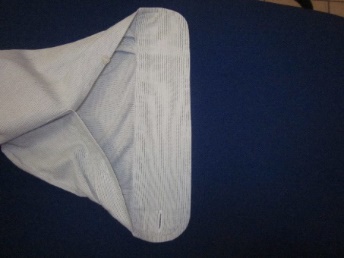 2Retourner poignet, extérieur du poignet apparent Repasser à plat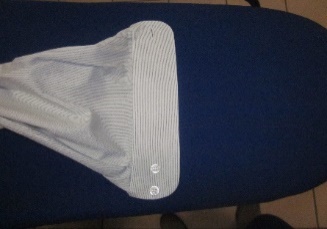 3Positionner le dos de la manche gauche à plat, ouverture poignet dessous, couture de dessous de bras vers le bas apparenteRepasser 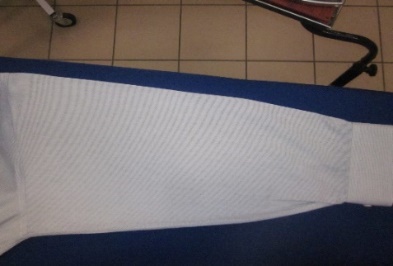 4Retourner la manche Positionner le devant de la manche à platRepasserIdem pour la deuxième mancheLe poignet droit endroit puis envers RepasserLa manche droite couture de dessous de bras vers le bas non apparentesRepasserRetourner la mancheRepasser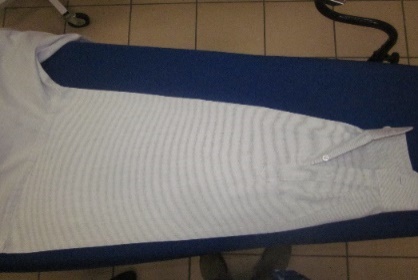 5Positionner sur la table l’épaule gauche en laissant pendre les manches dans le videRepasser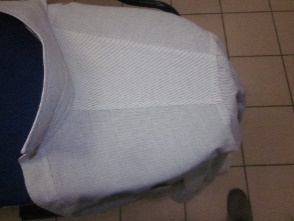 6Positionner le devant gauche de la chemise sur la tableRepasser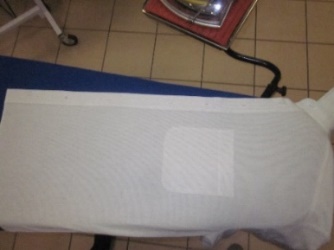 7Faire pivoter la chemise autour de la table Repasser côté gauche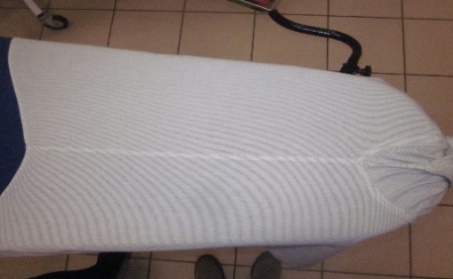 8DosBien à plat Repasser en marquant les plis milieu dos s’il y en a un sur 10 cmRepasser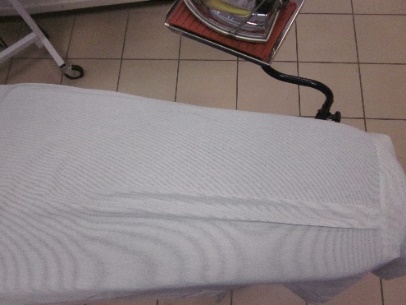 9Repasser côté droit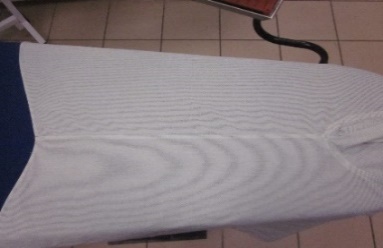 10Positionner le devant droit de la chemise sur la tableRepasser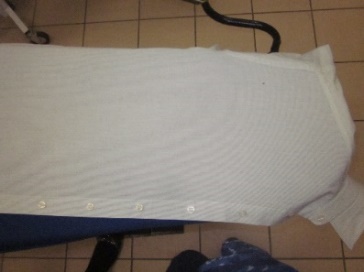 11Pivoter vers l’empiècement d’épaule droitRepasser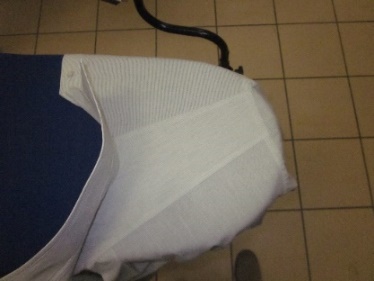 12Positionner le col et le pied de col à plat sur table Repasser en résorbant l’embu,  des pointes vers le milieu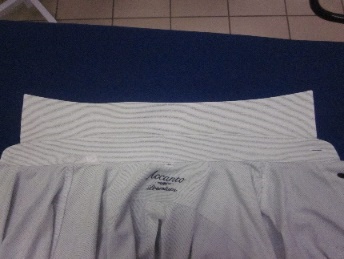 13Dégager la chemisePositionner sur un cintre approprié à la carrure de la chemise On boutonne le 1er bouton du col puis un bouton sur deuxContrôler la qualité du repassage. Retoucher selon l'importance et le type de retouche, à effectuer à plat sur la table 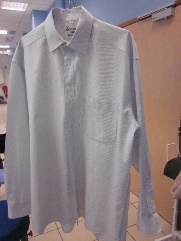 13)  Compléter les points de contrôle définis dans le tableau ci-dessous et indiquer les critères de qualité appropriésFICHE CONTRÔLE QUALITÉDES TRAVAUX DE FINITION SUR LA CHEMISE13)  Compléter les points de contrôle définis dans le tableau ci-dessous et indiquer les critères de qualité appropriésFICHE CONTRÔLE QUALITÉDES TRAVAUX DE FINITION SUR LA CHEMISE13)  Compléter les points de contrôle définis dans le tableau ci-dessous et indiquer les critères de qualité appropriésFICHE CONTRÔLE QUALITÉDES TRAVAUX DE FINITION SUR LA CHEMISE13)  Compléter les points de contrôle définis dans le tableau ci-dessous et indiquer les critères de qualité appropriésFICHE CONTRÔLE QUALITÉDES TRAVAUX DE FINITION SUR LA CHEMISEN°POINTS DE CONTRÔLE / CRITÈRES DE QUALITÉ1Col - boutonné- pointes nettes - pied de col invisible dans le dos2Manches - nettes absence de faux plis- emmanchures plates- pas de double pli3Poignets- ronds - nets sans faux plis4Poche de poitrine s’il y en a une- absence de faux plis5Patte de boutonnage et Boutons - nette sans faux plis- bon état- boutonné un bouton sur deux6Corps - coutures droites- ourlet netDevant net7Dos- épaules bien symétrique-plis milieu dos net sur 10 cm s’il y en a un-empiècement net, sans fronce-corps netRisques ou accidentsCausesPrécautionsRemèdeResponsabilitéTrou de cigaretteFusion de la fibre par la cendreFaire attentionAucunLe clientLustrageRepassage fer trop chaudRégler le thermostat, mettre la semelleAucunLe teinturierGrisageBain de prélavage trop long.Renforçateur mal doséBain de prélavage maxi 3min.Bien doser le renforçateurDeuxième nettoyage : bain de filtration sans garantieLe teinturierAspect froisséLavage trop chaudBien régler la températureAucunLe teinturier1-FONCTION : Il permet de sécher une grosse quantité de linge et de choisir un programme adapté au linge.Il permet de rendre les éponges gonflantes2-PRINCIPE DE FONCTIONNEMENT : L’air chaud est produit par une résistance. Un moteur fait tourner le tambour et une turbine d’aspiration fait circuler l’air chaud dans l’appareil. L’évacuation des buées se fait par un extracteurLe refroidissement se fait progressivement c’est le cold down pour éviter le chaud/froid3. 3-TYPE DE SECHOIR : séchoir démêloir ou rotatif4-RAPPORT DE CHARGE :Un séchoir de 25Kg est défini par : 1/25 : Il faut un volume de 25 litres pour assurer un séchage de qualitéNettoyer régulièrement le filtre Vérifier l’étanchéité des joints Vérifier le bon fonctionnement de la porte (verrouillage et clapet) Mettre en marche l’évacuation des buées (extracteur)Vérifier que la passe d’air ambiant est non obstruée Vérifier que le tambour soit propre et qu’il n’y a pas d’objet à l’intérieur Vérifier que le tambour tourne bien6-INCONVENIENTS et PRECAUTIONS-Coût d’achat et frais d’électricité élevé-Se reporter au code d’entretien afin de respecter l’intégrité des articles (la qualité)7-DESCRIPTIF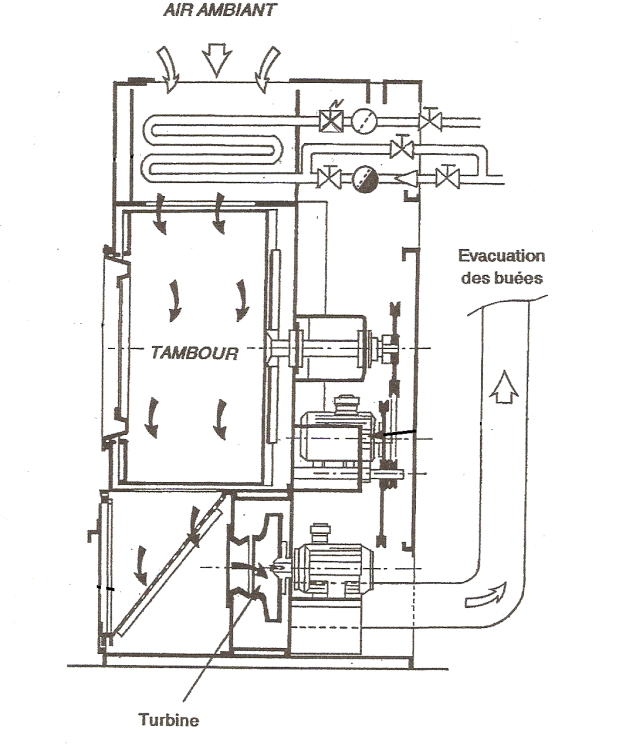 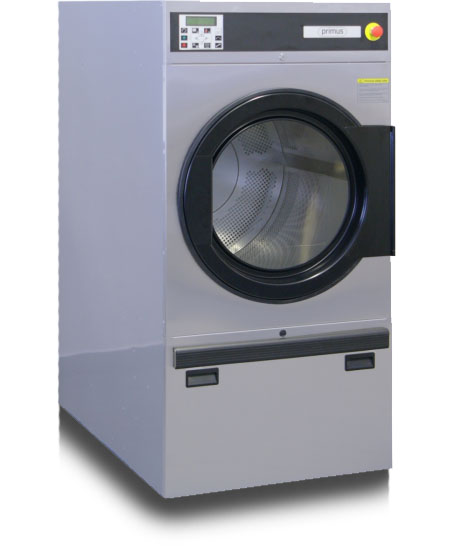 NOMENCLATURE